Advisory Group Member: Skills, Experience and Training ReviewName: 							Skills AuditWe conduct skills, experience, and training audits to:maximise your areas of strength during your involvement with this project, and;identify possible training needs where these would be useful for involvement within this project, 
Please tick R any of the following which you:consider to be strengths consider to be a training needplease include any other relevant commentsThere are 3 key areas we would like to ask you about:Your experience/knowledge of public involvement in health researchGeneral skills, knowledge and expertiseAny other skills you think may be relevantPlease send your completed form back to XXX as we will use this to tailor your support and training. You can also contact us if you have any queries about the form or if anything is unclear. Thank you!(You can copy + paste this symbol R to indicate your selection)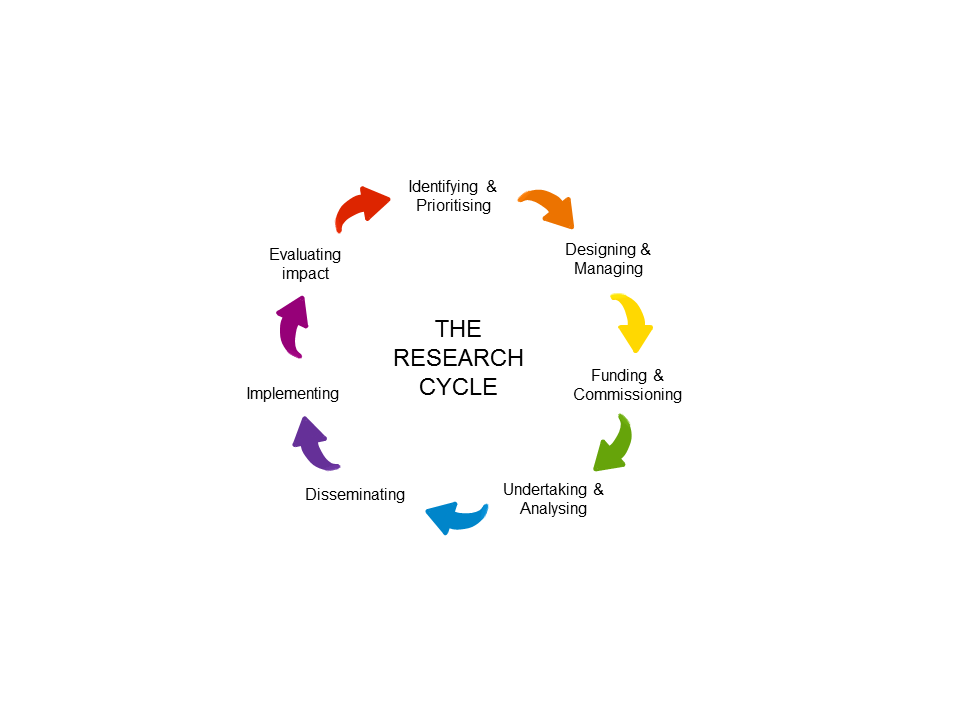 (adapted from NIHR INVOLVE)Other helpful resourcesNIHR INVOLVE “Jargon Buster”: https://www.invo.org.uk/resource-centre/jargon-buster/ - a glossary of research terms explained in ‘plain English’Experience/knowledge of public involvement in health research (these are relevant to your involvement in this research project). Training can be provided on these.Experience/knowledge of public involvement in health research (these are relevant to your involvement in this research project). Training can be provided on these.Experience/knowledge of public involvement in health research (these are relevant to your involvement in this research project). Training can be provided on these.Experience/knowledge of public involvement in health research (these are relevant to your involvement in this research project). Training can be provided on these.StrengthTraining NeedComments (if relevant)Data protection and security (including what General Data Protection Regulation (GDPR) is and how to comply with the regulation) Safeguarding, confidentiality and other ethical considerationsResearch data management  Equality and diversity Virtual communication skillsCommunication and active listening Critical thinking Providing feedbackPublic involvement in researchPublic involvement in researchPublic involvement in researchPublic involvement in researchReviewing and providing feedback on research documents Working as part of a research teamHow the public is involved across the research cycleThe research cycle (see diagram at end of document)The research cycle (see diagram at end of document)The research cycle (see diagram at end of document)The research cycle (see diagram at end of document)Planning research and research fundingObtaining research ethicsResearch design and methodsUndertaking researchSharing and implementing research findings Evaluating and capturing impact of research Specific research skillsSpecific research skillsSpecific research skillsSpecific research skills[Add here any specific research skills you might like public members to be involved in – examples provided below][Add here any specific research skills you might like public members to be involved in – examples provided below][Add here any specific research skills you might like public members to be involved in – examples provided below][Add here any specific research skills you might like public members to be involved in – examples provided below]Qualitative research (theory and background)Qualitative data analysis (interpreting findings)Academic report/publication writingContextualContextualContextualContextual[Add here any wider contextual information linked to your project that you might like public members to be aware of][Add here any wider contextual information linked to your project that you might like public members to be aware of][Add here any wider contextual information linked to your project that you might like public members to be aware of][Add here any wider contextual information linked to your project that you might like public members to be aware of]General skills, expertise, knowledge (these are not required but please let us know if any of these are strengths and could be utilised if relevant). We may be able to provide training (or access to it) for relevant areas.General skills, expertise, knowledge (these are not required but please let us know if any of these are strengths and could be utilised if relevant). We may be able to provide training (or access to it) for relevant areas.General skills, expertise, knowledge (these are not required but please let us know if any of these are strengths and could be utilised if relevant). We may be able to provide training (or access to it) for relevant areas.General skills, expertise, knowledge (these are not required but please let us know if any of these are strengths and could be utilised if relevant). We may be able to provide training (or access to it) for relevant areas.StrengthTraining NeedComments (if relevant)Amending documents onlineUse of Microsoft WordUse of Email Use of virtual meeting platforms (e.g. Zoom, Microsoft Teams) Use of collaboration platforms for project management/communication (e.g. Slack, Google Drive, One Drive, Trello, WhatsApp, Facebook) – please let us know if you would prefer any of these or any others not listedUse of collaboration platforms for teamwork/feedback (e.g. Padlet/Jamboard, Micro, Mural)Teamwork/flexibilityReport writingPublic speakingNetworkingOther language skills – please list the languages you speak (apart from English) & indicate the level (each one in a separate row below)Other (please include anything else you think may be relevant)Other (please include anything else you think may be relevant)Other (please include anything else you think may be relevant)Other (please include anything else you think may be relevant)StrengthTraining NeedComments (if relevant)